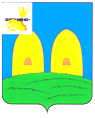 СОВЕТ ДЕПУТАТОВОСТЕРСКОГО СЕЛЬСКОГО ПОСЕЛЕНИЯРОСЛАВЛЬСКОГО РАЙОНА СМОЛЕНСКОЙ ОБЛАСТИРЕШЕНИЕот 24.07. 2020 г.                                                                                         № 14  Об утверждении Порядка принятия лицами, замещающими муниципальные должности в органах местного самоуправления Остерского сельского поселения Рославльского района Смоленской области, почетных и специальных званий, наград и иных знаков отличия (за исключением научных и спортивных) иностранных государств, международных организаций, политических партий, иных общественных объединений и других организаций и Порядка принятия лицами, замещающими должности муниципальной службы в органах местного самоуправления Остерского сельского поселения Рославльского района Смоленской области, наград, почетных и специальных званий (за исключением научных) иностранных государств, международных организаций, а также политических партий, других общественных объединений и религиозных объединений     	В соответствии с Федеральным законом от 06.10.2003 № 131-ФЗ «Об общих принципах организации местного самоуправления в Российской Федерации», Федеральным законом от 25.12.2008 № 273-ФЗ «О противодействии коррупции», Федеральным законом от 02.03.2007 № 25-ФЗ «О муниципальной службе в Российской Федерации», Уставом Остерского сельского поселения Рославльского района Смоленской области, Совет депутатов Остерского сельского поселения Рославльского района Смоленской области РЕШИЛ:1. Утвердить прилагаемый Порядок принятия лицами, замещающими муниципальные должности в органах местного самоуправления Остерского сельского поселения Рославльского района Смоленской области, почетных и специальных званий, наград и иных знаков отличия (за исключением научных и спортивных) иностранных государств, международных организаций, политических партий, иных общественных объединений и других организаций.2. Утвердить прилагаемый Порядок принятия лицами, замещающими должности муниципальной службы в органах местного самоуправления Остерского сельского поселения Рославльского района Смоленской области, наград, почетных и специальных званий (за исключением научных) иностранных государств, международных организаций, а также политических партий, других общественных объединений и религиозных объединений.3. Настоящее решение вступает в силу со дня его принятия.	4. Настоящее решение подлежит официальному опубликованию в газете «Рославльская правда» и размещению на официальном сайте Администрации Остерского сельского поселения Рославльского района Смоленской области в информационно-телекоммуникационной сети «Интернет».Глава муниципального образованияОстерского сельского поселенияРославльского района Смоленской области                               С.Г.Ананченков